АДМИНИСТРАЦИЯ РЕБРИХИНСКОГО РАЙОНА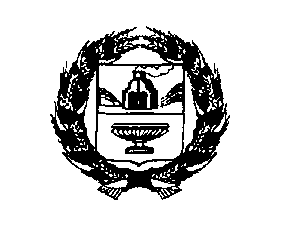 АЛТАЙСКОГО КРАЯПОСТАНОВЛЕНИЕ25.12.2020 № 627	                                       	                     с. Ребрихао внесении изменений и дополнений в постановление Администрации района от 06.05.2020 № 202 «О создании комиссии по проведению инвентаризации земель сельскохозяйственного назначения, подлежащих трансформации из одного вида угодий в другой»В связи с кадровыми изменениями»ПОСТАНОВЛЯЮ:1. Внести в постановление Администрации Ребрихинского района Алтайского края от 06.05.2020 № 202 «О создании комиссии по проведению инвентаризации земель сельскохозяйственного назначения, подлежащих трансформации из одного вида угодий в другой» следующие изменения:1.1. в пункте 1 постановления слова «Исполняющий обязанности начальника Ребрихинского отдела Росреестра – Кирилов М.В.;» исключить.2. Обнародовать настоящее постановление в Сборнике муниципальных правовых актов Ребрихинского района Алтайского края и на официальном сайте Администрации Ребрихинского района Алтайского края.3. Контроль за исполнением настоящего постановления возложить на начальника Управления сельского хозяйства Администрации района Ширинина К.В..Глава района                                                                                               Л.В. ШлаузерСогласовано:Начальник юридического отдела                                                       С.А. НакоряковТарасов Сергей Иванович(38582)22442